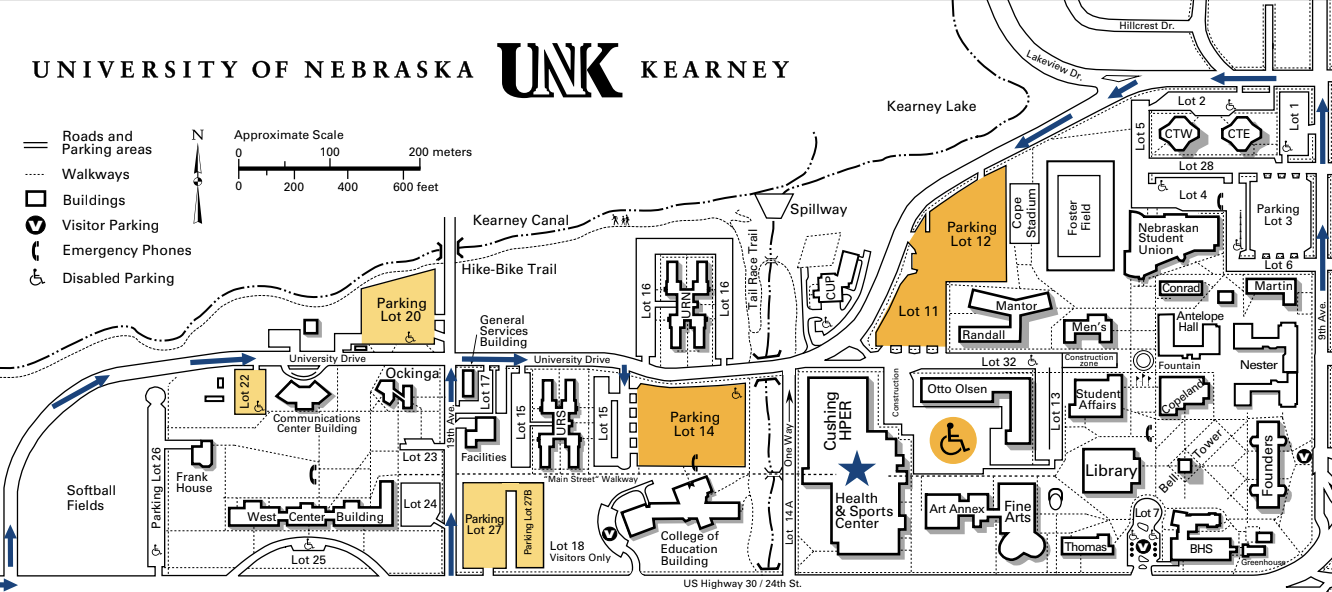 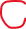 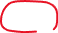 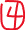 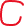 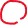 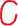 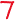 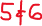 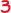 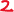 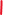 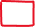 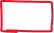 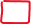 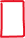 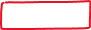 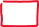 Service Learning-PO & RS-FOR THE FUTURE-OCKINGA CONF 	4.  Improv Challenge-FESTIVAL FRENZY Copeland Hall Engineering Challenge-ROLL WITH IT-Cushing (HPER)		5.  Fine Arts Challenge-TRICKY TALES-Student Union (NSU)Technical Challenge-DARING ESCAPE—ARENA          			6. Scientific Challenge-UP CLOSE-Student Union (NSU)				INSTANT CHALLENGE-WEST CENTER BUILDING                                                 